                                                 муниципальное казенное дошкольное образовательное                                                                     учреждение города Новосибирска                                              «Детский сад № 238 комбинированного вида»    г. Новосибирск – 136, ул. Киевская 7/1, тел./факс 340-22-30                                                           ИНН 5404154277 КПП 540401001 ОГРН 1025401486604Мастер класс по экспериментальной деятельности для родителей средней группы«Чудеса с мукой»Подготовили:Воронцова О.В.Гончар Е.В.2022г.Мастер-класс по экспериментированию с мукой для  родителей в средней группе.Цель: создать условия для развития творчества дошкольников и родителей, через экспериментальную деятельность.Задачи:1.     Познакомить участников мастер-класса с возможностями муки и изготовлением соленого теста и его использованием в процессе художественного творчества (лепка).2.     Улучшить взаимодействие между педагогами и родителями.3.     Совершенствовать умение вести диалог между взрослым и ребенком.4.     Развивать фантазию, творчество, воображение.5.     Развивать познавательный интерес в ходе экспериментирования с тестом.6.     Воспитывать интерес к экспериментальной деятельности. 7.     Создать условия для расширения сферы участия родителей в образовательном процессе группы.Предшествующая работа:Индивидуальные беседы с родителями, информация в папках - передвижках, тематические консультации и выставки для родителей.Материалы:·        Клеенки на каждый стол, фартуки для детей;·        Соленое тесто, фольга (можно кальку) на каждого участника;·        Стеки, ножницы, кисть, салфетки (сухие и влажные), вода;·        Трубочки, черный перец, гвоздика, ватные палочки, семечки, ленточки;·        Формочки разных размеров и форм.Ход:1. Организованный момент.Здравствуйте, уважаемые родители! Спасибо, что нашли время и пришли на сегодняшний мастер-класс «Мы лепим – значит, мы творим».Что такое мастер-класс? Плюсов много.·        Плюс первый – это весело, интересно. Это возможность творить, делать настоящую вещь своими руками! Дети, в отличие от взрослых, привыкших покупать готовое, обожают все делать сами, по-своему.·        Плюс второй - возможность совместного творчества вместе с детьми и родителями. Вы сможете еще больше подружиться, понять друг друга, сблизиться. Это уникальная возможность погрузиться в атмосферу совместного вдохновения, красоты и радости.·        Плюс третий – идет мощное развитие способностей по многим направлениям. На мастер-классах вы получаете информацию, приобретаете полезные навыки, умения. Для кого-то это возможность попробовать новое, интересное занятие. А кто-то – как знать – найдет свое призвание или хобби.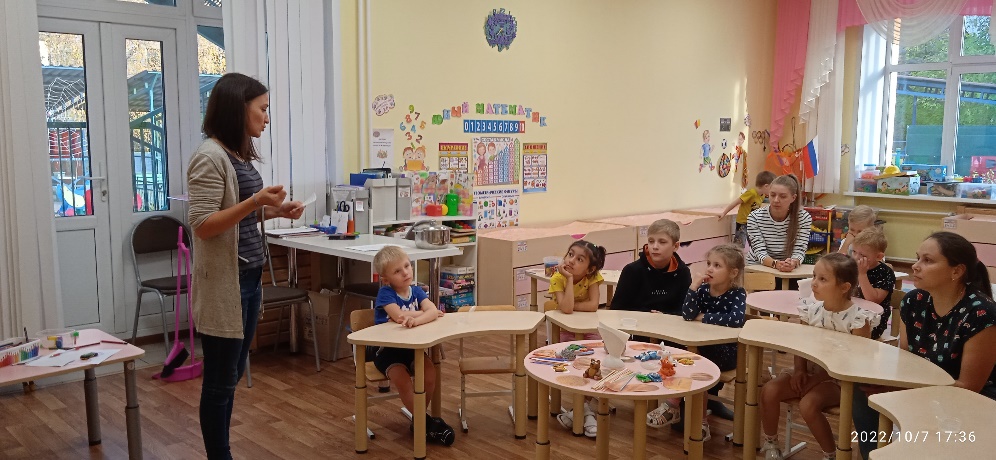 Лепка – самый осязаемый вид художественного творчества. Ребёнок не только видит то, что создал, но и трогает, берёт в руки и по мере необходимости изменяет.Вопросы к родителям:·         Лепите ли вы дома, часто ли  и из какого материала?  (ответы родителей)Последнее время все больше людей увлекается именно соленым тестом. У него действительно есть ряд преимуществ.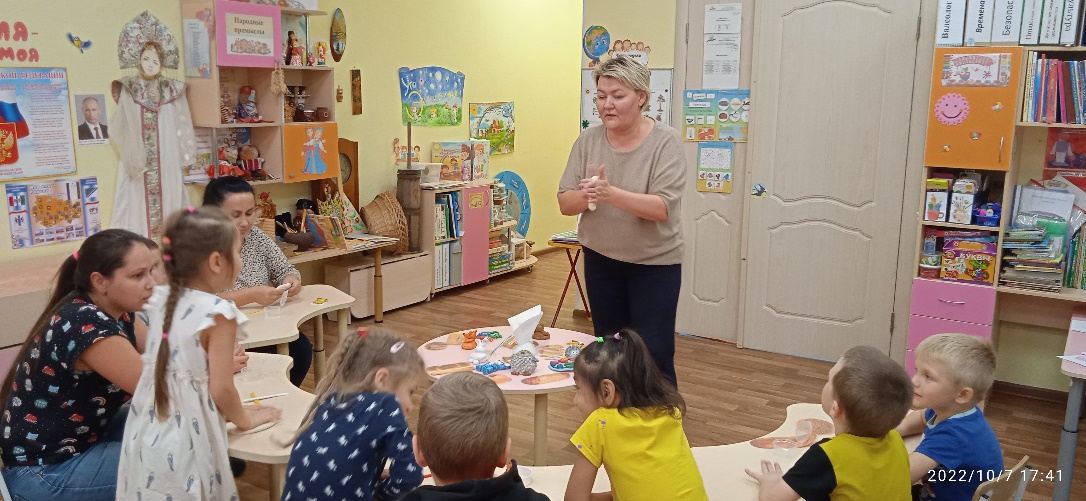 ·         Подумайте, что это за преимущества? (ответы родителей)Давайте обобщим. Преимущества соленого теста перед пластилином и глиной:Можно приготовить в любой момент, не тратя лишних денег.Легко отмывается и не оставляет следов.Безопасно при попадании в рот.Не липнет к рукам при лепке.Можно сушить на воздухе.Можно лепить из окрашенного теста и можно расписать уже готовое изделие.Если покрыть лаком - сохранится на века.С игрушками из соленого теста можно без боязни играть, они не потеряют форму.Этот материал приятный на ощупь, теплый, нежный, совершенно безвредный с точки зрения экологии и аллергенов.       Поделки из теста – очень древняя традиция, но и в современном мире высоко ценится все, что сделано своими руками. Изделия из соленого теста имеют свою популярность не только в нашей стране. В Китае издавна и до нашего времени изготавливаются марионетки для кукольного театра, в Германии и Скандинавии изготавливают рождественские венки, сувениры, подковы, их вывешивают в проемы окон или крепят к дверям. Индейцы фигурки из теста изготавливают для многочисленных туристов, что приносит им приличный доход.   Вот сегодня с вами и вашими детьми мы будем лепить из соленого теста.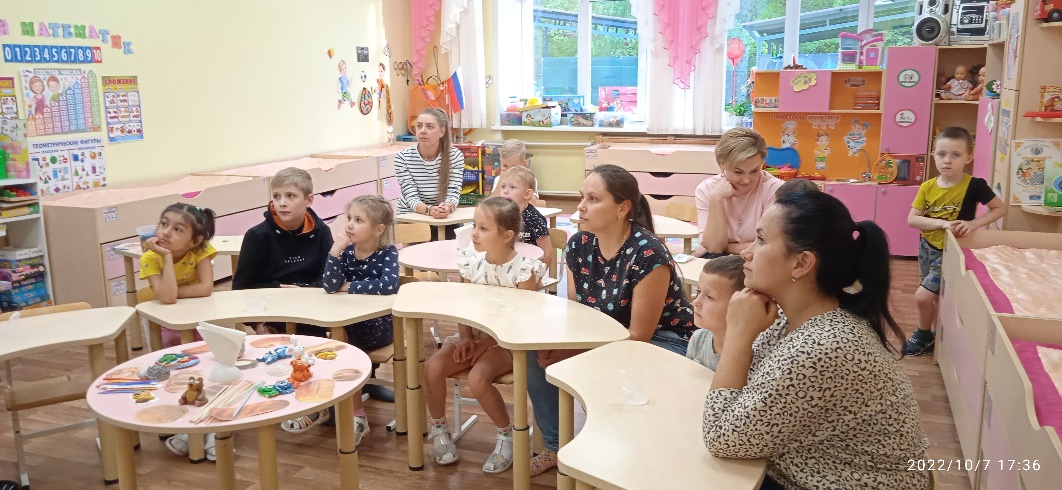 Входят дети.Воспитатель обращается к детям:- Наступил новый день. Я улыбнусь вам, и вы улыбнитесь друг другу и подумайте: как хорошо, что мы с вами сегодня здесь вместе. Посмотрите на свои руки! У вас дети они маленькие, нежные и ласковые, а взрослых – большие, сильные и добрые. Что могут наши руки? (ответы детей)Что за чудо-чудеса:Раз рука и два рука!Вот ладошка правая,Вот ладошка левая!И скажу вам, не тая –Руки всем нужны, друзья.Сильные руки не бросятся в драку,Добрые руки погладят собаку,Умные руки умеют лечить,Чуткие руки умеют дружить.     И сегодня, как всегда наши руки будут нашими помощниками в «Творческой мастерской». Посмотрите, что у нас есть на столах? Как вы думаете, что из этого можно сделать? (Варианты ответов).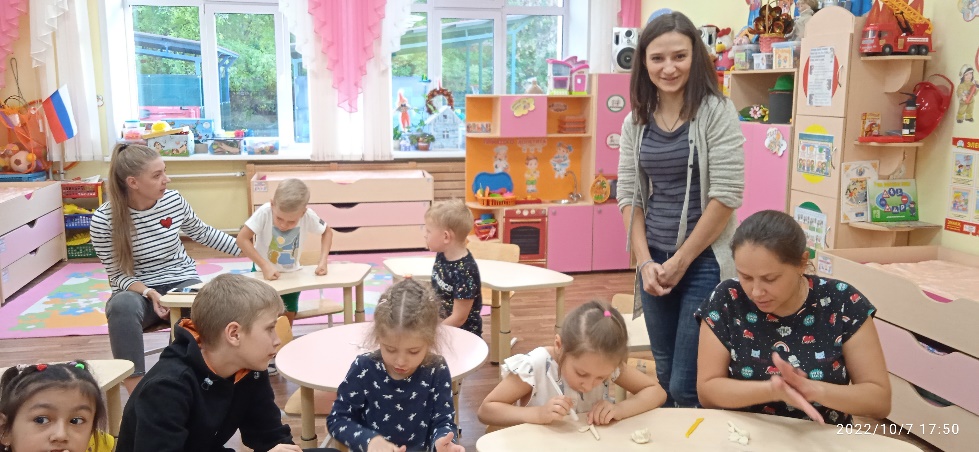 Воспитатель: На Русском Севере, в хлебосольных и приветливых поморских домах на видных местах всегда стояли рукотворные диковины в виде маленьких фигурок людей и животных. Это мукосольки – поделки из муки и соли. В старину такие игрушки служили оберегами. На рождество поморки обязательно лепили такие фигурки и, раздаривая родным и знакомым, приговаривали: «Пусть у вас хлеб – соль водится, никогда не переводится».Сегодня я  предлагаю вам слепить совместно с родителями модели хлебобулочных изделий.   Дети проходите к родителям.Воспитатель: У вас имеется соленое тесто и необходимый инструмент для работы с тестом. Для украшений можно использовать разнообразные материалы, которые находятся на дополнительном столе.Во время изготовления своих персонажей важно не мешать художникам «трудиться». Дети и родители самостоятельно решают поставленную перед ними задачу.Через минут 10 минут после начала выполнения работы к каждой семье подходит педагог и берет небольшое интервью. Цель интервью – дать возможность каждому участнику рассказать о своем творческом замысле.В конце работы дети и взрослые показывают свои работы.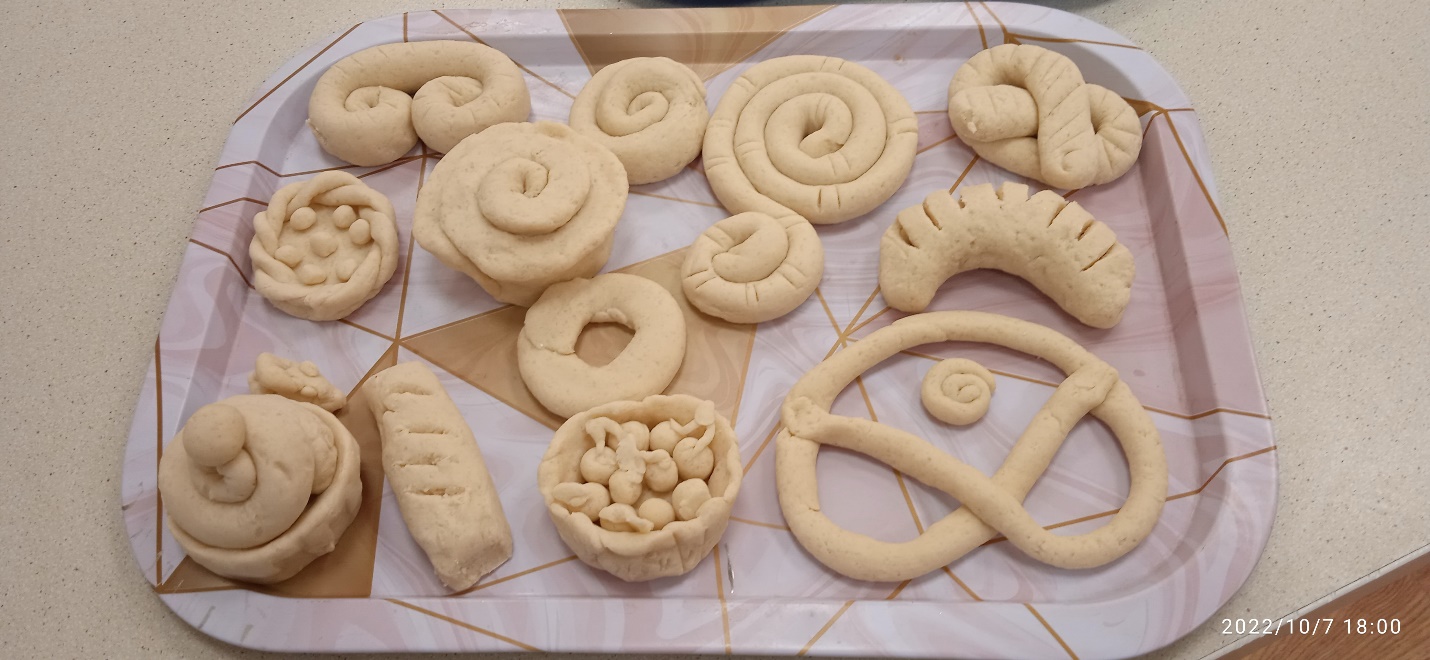 